					   MATKALASKU A     Tosite no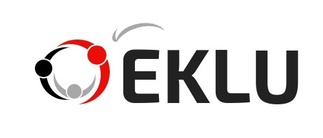 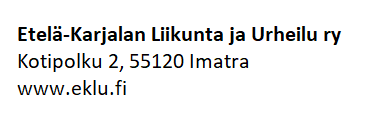 NimiHenkilötunnusHenkilötunnusOsoiteVerotuskuntaVerotuskuntaPankkiTilin:oPidätys-%Matkan tarkoitusmatka alkoimatka päättyimatka päättyiMatkareittiMATKAKULUT (kulutositteet oheistettava)MATKAKULUT (kulutositteet oheistettava)€sntTili noJunamatkatLinja-automatkatLentomatkatLaivamatkatMajoituskulutMuut matkakulutPÄIVÄRAHATKokopäiväraha☐ YLI 12 tuntiaVrka €☐ YLI 12 tuntia, mutta 2 aterian takia osakorvaus☐ YLI 12 tuntia, mutta 2 aterian takia osakorvaus☐ YLI 12 tuntia, mutta 2 aterian takia osakorvausOsapäiväraha☐ YLI 8 tuntia☐ YLI 6 tuntia, josta vähint. 3 tuntia klo 16-7 välillä☐ YLI 6 tuntia, josta vähint. 3 tuntia klo 16-7 välillä☐ YLI 6 tuntia, josta vähint. 3 tuntia klo 16-7 välillä☐ YLI 2 tuntia viimeistä täyttä matkavuorokautta pidempi☐ YLI 2 tuntia viimeistä täyttä matkavuorokautta pidempi☐ YLI 2 tuntia viimeistä täyttä matkavuorokautta pidempi☐ YLI 8 tuntia, mutta 1 aterian takia osakorvaus☐ YLI 8 tuntia, mutta 1 aterian takia osakorvausAteriakorvausKILOMETRIKORVAUSKma                       snt                         a                     Matkustajia kpl        snt Matkustajien nimetMUUT KULUT (kulutositteet oheistettava)MUUT KULUT (kulutositteet oheistettava)TaksiMuut kulutKORVAUSTEN BRUTTOSUMMAKORVAUSTEN BRUTTOSUMMA€sntVeronpidätys€:sta%StmMATKAENNAKKO€sntMAKSETAAN€sntTarkastanutPaikkaKäteissuorituksen kuittausKäteissuorituksen kuittausHyväksynytPvm